«Все профессии важны - все профессии нужны» На этой недели малыши познакомились с профессиями врача и музыканта:Беседовали о здоровье: «Если что у вас болит, вам поможет Айболит», «Живые витамины», «Кто такой музыкант?», «Музыкальные инструменты»Оформили книжный уголок в группе, музыкальный   уголокРассмотрели  портреты  писателей  (С. Маршак, С. Михалков, А. Барто)Играли в подвижные игры: «Помоги Айболиту собрать медицинский чемоданчик»Рассмотрели  музыкальные  инструментыИграли в сюжетно-ролевую игру «Строители»  Прочитали: «Добрый доктор Айболит» К. ЧуковскогоПровели Досуг «Музыкальный  хоровод»      Воспитатель Архипова М.С.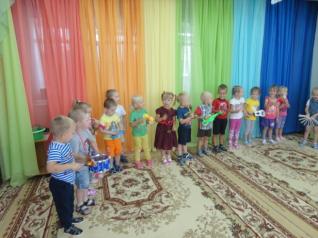 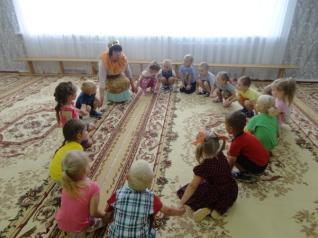 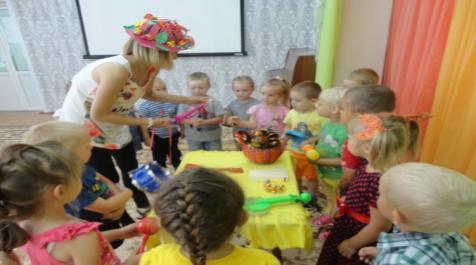 